بسمه تعالی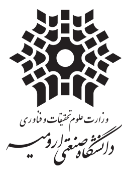 درخواست پذیرش بدون آزمون در مقطع کارشناسی ارشدسال تحصیلی 1401-1402 دانشگاه صنعتی ارومیه                * توجه: فرمهای تقاضا بصورت تایپشده، با امضای متقاضی و در صورت تأیید مدیر کل آموزش مورد بررسی قرار میگیرند.مشخصات متقاضی1- نام و نام خانوادگی:		 2- نام پدر:		          3- شماره شناسنامه:	4- محل تولد:			 5- سال تولد:   ..../..../....13             6- محل صدور شناسنامه:                         7- کد ملی:  		8- وضعیت نظام وظیفه: دارای کارت پایان خدمت       معافیت تحصیلی        معافیت دائم      علت معافیت:  9- وضعیت شغل (در صورت شاغل بودن، آدرس دقیق محل کار به همراه شماره تلفن محل کار ذکر شود):10- آدرس محل سکونت متقاضی: ......................................................................................................................................................                                کد پستی:			                              نشانی پست الکترونیکی) E-mail): شماره تلفن منزل با کد شهرستان:	                 شماره تلفن همراه داوطلب:فرم (الف)تایید رتبه و معدل توسط اداره کل آموزش دانشگاه صنعتی ارومیهگواهی متقاضیان استعداد درخشان و ممتاز برای ورود به  مقطع کارشناسی ارشد بدون آزموندانشگاه صنعتی ارومیه  سالتحصیلی 1401-1402معاونت محترم آموزشی دانشگاه صنعتی ارومیهسلام علیکمبا احترام، گواهی میگردد خانم/آقا  .................................فرزند  ......................... با کد ملی .......................... شماره شناسنامه ..............................   صادره از.....................  متولد .......................  با شماره دانشجویی  ...................................... دانشجو/دانش آموخته رشته/گرایش  ................................... مقطع کارشناسی پیوسته  دوره (روزانه/نوبت دوم)  .......................... دانشگاه  صنعتی ارومیه بوده و با گذراندن تعداد ............ واحد درسی با معدل کل.......................... تا پایان نیمسال ششم در بین  ...............  نفر دانشجویان همورودی خود حائز رتبه ...............  شده است . لذا ایشان جز 15% برتر دانشجویان هم رشته و هم ورودی خود (می باشد/نمی باشد) ........................ ، جز ده درصد دوم...................... . شایان ذکر است که تعداد کل واحدهای ضروری برای دانش آموختگی در رشته داوطلب: ............. واحد بوده و نام برده حداکثر تا مورخه 31/06/1401 فارغ التحصیل خواهد گردید. این گواهی بنا به درخواست مشارالیه جهت ارزیابی در فراخوان پذیرش بدون آزمون دانشگاه صنعتی ارومیه در مقطع کارشناسی ارشد رشته  ............................... گرایش (اولویت اول) .....................، (اولویت دوم) ........................ و (اولویت سوم) .......................... آن دانشگاه صادر گردیده و فاقد هرگونه ارزش قانونی دیگر از جمله ترجمه می باشد.                                                                   مدیر کل امور آموزشی دانشگاه  صنعتی ارومیه                                                                                     مهر و امضاء فرم (ب) تایید رتبه و معدل توسط اداره کل آموزش دانشگاه (مخصوص دانشجویان سایر دانشگاه ها)گواهی متقاضیان استعداد درخشان و ممتاز برای ورود به  مقطع کارشناسی ارشد بدون آزموندانشگاه صنعتی ارومیه  سالتحصیلی 1401-1402از اداره آموزش دانشگاه ---------به معاونت محترم آموزشی دانشگاه صنعتی ارومیهسلام علیکمبا احترام، گواهی میگردد خانم/آقا  .................................فرزند  ......................... با کد ملی .......................... شماره شناسنامه ..............................   صادره از.....................  متولد .......................  با شماره دانشجویی  ...................................... دانشجو/دانش آموخته رشته/گرایش  ................................... مقطع کارشناسی پیوسته  دوره (روزانه/نوبت دوم)  .......................... دانشگاه  ......................................... بوده و با گذراندن تعداد ............ واحد درسی با معدل کل.......................... تا پایان نیمسال ششم در بین  ............  نفر دانشجویان همورودی خود حائز رتبه ..........  شده است . لذا ایشان جز 15% برتر دانشجویان هم رشته و هم ورودی خود (می باشد/نمی باشد) .................... . شایان ذکر است که تعداد کل واحدهای ضروری برای دانش آموختگی در رشته داوطلب: ............. واحد بوده و نام برده حداکثر تا مورخه 31/06/1401 فارغ التحصیل خواهد گردید. این گواهی بنا به درخواست مشارالیه جهت ارزیابی در فراخوان پذیرش بدون آزمون دانشگاه صنعتی ارومیه در مقطع کارشناسی ارشد رشته  ............................... گرایش (اولویت اول) .....................، (اولویت دوم) ........................ و (اولویت سوم) .......................... آن دانشگاه صادر گردیده و فاقد هرگونه ارزش قانونی دیگر از جمله ترجمه می باشد.                                                                نام و نام خانوادگی معاون آموزشی دانشگاه                                                                                      مهر و امضاء فرم (ج) اطلاعات سوابق پژوهشی متقاضیجدول1- شرکت در المپیادها یا جشنواه ها:جدول2- مقالات چاپ شده در مجلات ISI ، ISC و ... :  جدول3- مقالات ارائه شده در کنفرانسهای معتبر بینالمللی و ملی:   جدول4- اختراعات ثبت شده:   مختصری از سایر فعالیتها و افتخارات پژوهشی: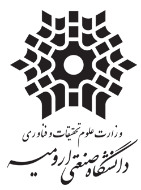 (فرم د )  تعهدنامه صداقت در تکمیل اطلاعات آموزشی و پژوهشیاینجانب .................................................................................... متقاضی استفاده از تسهیلات پذیرش بدون آزمون استعدادهای درخشان در مقطع کارشناسی ارشد در دانشگاه صنعتی ارومیه برای سال تحصیلی1401-1402 میباشم و متعهد میگردم با اطلاع کامل از مفاد شیوهنامه استعدادهای درخشان آن دانشگاه کلیه مراتب فوق را در نهایت دقت و صداقت تکمیل نمودهام و چنانچه خلاف شرایط مندرج در آگهی پذیرش دانشجو بدون آزمون در مقطع کارشناسی ارشد عمل کرده باشم، مراتب را سریعاً به دفتر استعدادهای درخشان دانشگاه صنعتی ارومیه اطلاع دهم. ارسال مدارک و پرداخت هزینه بررسی مدارک هیچگونه حقی در زمینه پذیرش برای من ایجاد نمیکند. مدارک ارسالشده و مبلغ واریزی به هیچ عنوان به اینجانب عودت داده نمیشود. در صورت اخذ پذیرش از دانشگاه هر زمانی که خلاف واقع اطلاعات درج شده برای دانشگاه محرز شود برابر مقررات با من برخورد شده و قبولی بنده لغو خواهد شد.نام و نام خانوادگی متقاضی                                                                                                            امضاء و تاریخمحل  الصاق عکس(الصاق عکس ضروری است)شرکت در جشنواره های علمی، المپیادها، مسابقات کشوری و بین المللی تائید شده وزارت علوم،تحقیقات و فناوریرتبه کسب شدهسال شرکت در مسابقاتردیفعنواننام نشریهمحل چاپزمان چاپردیفعنواننام همایشمحل ارائهزمان ارائهردیفعنوانشماره ثبت اختراعمحل ثبت اختراعتاریخ ثبت اختراع